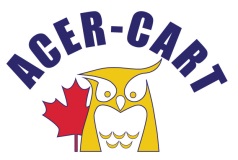 Association canadienne des enseignantes et des enseignants retraitésCanadian Association of Retired TeachersACER-CART Executive Committee MeetingJune 2, 2018/  CTF BuildingIn Attendance: 	Bill Berryman, President		Gerry Tiede, Vice-President			Gordon Cumming, Western Rep	Martin Higgs, Ontario Rep			Marg Urquhart, Eastern Rep		Roger Regimbal, Executive Director1.	Call to OrderPresident Bill Welcomed Executive Committee members and called the meeting to order at 1:45 PM on Saturday, June 2nd at the CTF Building.2.	Agenda	MOTION: 	THAT THE AGENDA BE APPROVED AS PRESENTED				MARTIN HIGGS/MARG URQUHART		CARRIED3.	Review of AGM	The following comments were heard by Executive members:Tone was great, seamless preparation, reports well done and presented appropriately, good fellowshipSeems to be growth in enthusiasm and collaboration over the yearsHelpful comments received about affiliates providing resolutions for debate4.	Disposition of AGM Action ResolutionsResolution M-1 referred to the Pension and Retirement Income CommitteeResolution M-2 referred to the Political Advisory CommitteeResolution M-3 referred to the Political Advocacy CommitteeResolution M-4 referred to the Health Services CommitteeResolution M-5 referred to the Political Advocacy CommitteeResolution M-6 referred to the Health Services CommitteeResolution M-7 referred to the Executive Director who will draft introduction to guidelines as well as “hot button” issues on the matter and send to Executive Committee membersResolution M-8 referred to President and Executive Director5.	Financial	a) MOTION:  THAT AS OF JULY 1, 2018 THE SIGNING OFFICERS FOR ACER-CART 				SHALL BE:PRESIDENT – BILL BERRYMAN				VICE-PRESIDENT – GERRY TIEDE				EXECUTIVE DIRECTOR – ROGER REGIMBAL				ACCOUNTS MANAGER – SAMANTHA PERRIN                                             BRIAN KENNY/MARTIN HIGGS  CARRIED	b) MOTION:	THAT FOR CHEQUE AMOUNTS OF LESS THAN $2,000 THE EXECUTIVE DIRECTOR MAY HAVE SOLE SIGNATORY AUTHORITY                                              GERRY TIEDE/GORDON CUMMING		CARRIED6.	CommitteesMOTION:	THAT THE ACER-CART COMMITTEES BE CHAIRED BY THE FOLLOWING EXECUTIVE COMMITTEE MEMBERS:PENSION AND RETIREMENT INCOME COMMITTEE – GERRY TIEDECOMMUNICATIONS COMMITTEE – MARTIN HIGGSHEALTH SERVICES COMMITTEE – MARG URQUHARTPOLITICAL ADVOCACY COMMITTEE – GORDON CUMMINGNOMINATIONS AND ELECTIONS COMMITTEE – BRIAN KENNYLEGISLATION COMMITTEE – BRIAN KENNY                                                  GORDON CUMMING/BRIAN KENNY		CARRIEDCommittee chairs are requested to write an appeal letter soliciting at least two other committee members with the hope of having regional representation. Committee chairs were requested to send reports, pictures, etc. to the Chair of the Communications Committee for inclusion in Options.  The Executive Director will serve on the Communications Committee, the Nominations and Elections Committee) and the Legislation Committee.Gordon Cumming offered the assistance of ARTA’s webmaster to help with the	ACER-CART website.7.	Regional and National LiaisonWhen an Executive member receives an invitation to attend a Member’s 	function within his/her region, he/she needs to confer with the President before accepting the invitation.  The President will confer with the Executive Director to see if the expenses can be covered within the budget.   For national liaison the President has priority, but will most often ask someone close to the event attend the event in order to minimize the costs.Gordon Cumming will represent ACER-CART at the Canadian Teachers Federation AGM in Edmonton on July 10-12, 2018.Roger will continue attending coalition partners meetings when held in Ottawa.8.	Priorities 2018-2019	The 2018-2019 Priorities are as follows:Participate in the 2019 Federal election by co-operating with others like-minded groups to protect pensions, to advocate for a single payer national pharmacare plan, and a Federal Ministry of Seniors.In support of this priority we will continue to:Monitor the 10 year bilateral health funding agreements with the provinces,Oppose the surrender of the accused benefits inherent in defined benefit plan,Support the enhancement of the CPP, andOppose the privatization of health care.	MOTION:THAT THE EXECUTIVE COMMITTEE APPROVE THE 2018-19 	ACER-CART PRIORITIES					MARG URQUHART/GERRY TIEDE		CARRIED9.	Housekeeping IssuesRoger will post expense forms on the ACER-CART websiteRoger will order business cards for Executive Committee membersRoger will send “camera ready” copy of the Elder Abuse pamphlet to affiliatesRoger requested that expense forms from AGM be send to him as soon as possible10.	Tentative dates for telephone conference callsa)	September 10, 2018		11:00 AM 	EDTb)	January 10, 2019		11:00 AM	EDTc)	March 14, 2019		11:00 AM	EDT11.	New Items           MOTION:	THAT JOANN LAUBER BE APPOINTED SPECIAL ADVISOR TO ACER-CART FOR 2018-19BRIAN KENNY/MARTIN HIGGS		CARRIED12.	Adjournment					BRIAN KENNYRecorded by: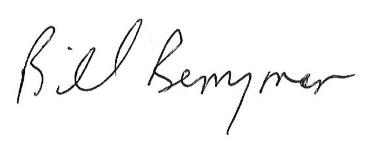 Bill Berryman  President